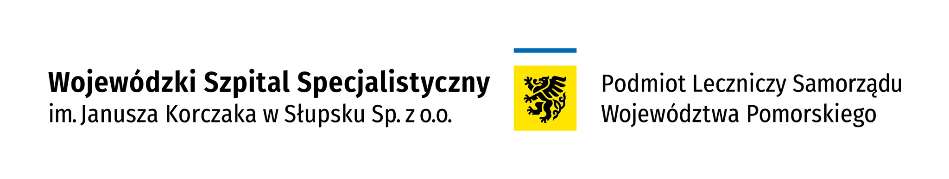 *Jeżeli badanie nie jest z zakresu opieki medycznej służącej profilaktyce, zachowaniu, ratowaniu, przywracaniu zdrowia, to cena badania będzie powiększona o należny podatek Vat w wysokości 23%*Koszt badania jest zmienny, zależy od liczby badanych mięśni i nerwów.*Cennik dotyczy wyłącznie przypadków, w których przepisy obowiązującego prawa oraz zawarte przez Szpital umowy o wykonanie świadczeń opieki zdrowotnej finansowanych ze środków publicznych dopuszczają udzielanie wymienionych w nich świadczeń za odpłatnością.*W przypadku, gdy udzielenie świadczenia wymaga od pacjenta przeprowadzenia dodatkowych badań, świadczenie to może zostać wykonane po przedłożeniu odpowiedniego dokumentu potwierdzającego ich wykonanie.CENNIKBADANIA ELEKTROFIZJOLOGICZNE Z ZAKRESU NEUROLOGII
Obowiązuje od 01.11.2022 r.(Uchwała Zarządu z dnia 6/X/2022 z dn. 17 października 2022 r.)ADRES, TELEFONY, E-MAIL
ul. Hubalczyków 1,
76-200 SłupskNeurologiczna Pracownia Badań Elektrofizjologicznych
Elektroencefalografii (EEG): 59 84 60 379
Elektromiografii i Potencjałów Wywołanych (EMG): 59 84 60 381E-mail: neurologia@szpital.slupsk.plNAZWA BADANIANAZWA BADANIACENA (ZŁ)Badanie EMG145,00 – pierwszy mięsień
120,00 – każdy kolejnyPróba tężyczkowa132,00Próba miastemiczna132,00Badanie przewodnictwa nerwowego110,00 – jeden nerwBadanie przewodnictwa nerwowego- splot barkowy110,00 – pierwszy nerw
75,00 – każdy kolejnyBadanie przewodnictwa nerwowego- zespół cieśni garstka (2 nerwy: łokciowy, pośrodkowy, test skriningowy)180,00Badanie przewodnictwa nerwowego- polineuropatia (co najmniej 4 nerwy)120,00 – pierwszy nerw
100,00 – każdy kolejnyBadanie przewodnictwa nerwowego- nerw łokciowy - diagnostyka pełna (badanie podstawowe + testy +  inching)144,00VEP110,00AEP110,00Badanie SEP135,00Badanie EEG spoczynkowe w czuwaniu135,00Badanie EEG po deprywacji snu145,00